МИНИСТЕРСТВО ОБРАЗОВАНИЯ И НАУКИ КЫРГЫЗСКОЙ РЕСПУБЛИКИУТВЕРЖДЕНМинистерством образования и науки Кыргызской РеспубликиПриказ № ________________от « _ »                       2019 г.Регистрационный номер______________ГОСУДАРСТВЕННЫЙ ОБРАЗОВАТЕЛЬНЫЙ СТАНДАРТ СРЕДНЕГО ПРОФЕССИОНАЛЬНОГО ОБРАЗОВАНИЯ КЫРГЫЗСКОЙ РЕСПУБЛИКИСпециальность: 110601-«Пчеловодство»Квалификация: пчеловодБишкек 2019Глава 1. Общие положения 1. Настоящий Государственный образовательный стандарт по специальности 110601-«Пчеловодство» среднего профессионального образования Кыргызской Республики (далее – Государственный образовательный стандарт) разработан в соответствии с Законом Кыргызской Республики «Об образовании» и иными нормативными правовыми актами Кыргызской Республики в области образования. 2. В настоящем Государственном образовательном стандарте используются следующие понятия:   основная профессиональная образовательная программа – совокупность учебно-методической документации, регламентирующей цели, ожидаемые результаты, содержание и организацию реализации образовательного процесса по соответствующей специальности;цикл дисциплин – часть образовательной программы или совокупность учебных дисциплин, имеющая определенную логическую завершенность по отношению к установленным целям и результатам обучения, воспитания;модуль – часть учебной дисциплины, имеющая определенную логическую завершенность по отношению к установленным целям и результатам обучения, воспитания;компетенция – динамичная комбинация личных качеств, знаний, умений и навыков, необходимых для занятия профессиональной деятельностью в соответствующей области;кредит (зачетная единица) – условная мера трудоемкости основной профессиональной образовательной программы;результаты обучения – компетенции, приобретенные в результате обучения по основной образовательной программе/модулю. Выполнение настоящего Государственного образовательного стандарта является обязательным для всех образовательных организаций, реализующих программы среднего профессионального образования, независимо от их организационно-правовых форм. Глава 2. Область применения 3. Настоящий Государственный образовательный стандарт представляет собой совокупность норм, правил и требований, обязательных при реализации основной профессиональной образовательной программы по специальности 110601-«Пчеловодство» является основанием для разработки 	учебной организационно-методической документации, оценки  качества освоения основных профессиональных 	образовательных программ среднего профессионального образования всеми образовательными организациями, реализующими программы среднего профессионального образования независимо от их организационно-правовых форм, имеющими лицензию и аккредитацию на территории Кыргызской Республики.4. Основными пользователями Государственного образовательного стандарта по специальности 110601-«Пчеловодство» являются:администрация и педагогический состав образовательной организации, имеющие право на реализацию основной профессиональной образовательной программы по данной специальности; студенты, ответственные за эффективную реализацию своей учебной деятельности по освоению основной образовательной программы по данной специальности; объединения специалистов и работодателей в соответствующей сфере профессиональной деятельности;учебно-методические объединения и советы, обеспечивающие разработку основных образовательных программ по поручению уполномоченного государственного органа в сфере образования Кыргызской Республики;уполномоченные государственные органы в сфере образования, обеспечивающие финансирование среднего профессионального образования;уполномоченные государственные органы в сфере образования, обеспечивающие контроль за соблюдением законодательства в системе среднего профессионального образования, осуществляющие аккредитацию и контроль качества в сфере среднего профессионального образования.Глава 3. Общая характеристика специальности5. Формы освоения основной профессиональной образовательной программы по специальности 110601-«Пчеловодство»: очная;очно-заочная (вечерняя);заочная. 6. Нормативный срок освоения основной профессиональной образовательной программы по специальности среднего профессионального образования при очной форме обучения на базе среднего общего образования составляет не менее 1 года 10 месяцев.            В случае реализации данной профессиональной образовательной программы на базе основного общего образования установленный нормативный срок освоения увеличивается на 1 (один) год.  7. При реализации общеобразовательной программы среднего общего образования (10-11 классов), интегрированной в программу среднего профессионального образования, документ (аттестат) о среднем общем образовании не выдается, а оценки по предметам выставляются в документ (диплом) о среднем профессиональном образовании. Абитуриент при поступлении должен иметь один из документов: аттестат о среднем общем образовании; свидетельство об основном общем образовании. 9. Сроки освоения основной профессиональной образовательной программы среднего профессионального образования по очно–заочной (вечерней) и заочной формам обучения, а также в случае сочетания различных форм обучения и использование дистанционных образовательных технологий, увеличиваются образовательной организацией на 6 месяцев относительно установленного нормативного срока освоения при очной форме обучения.Иные нормативные сроки освоения основной профессиональной образовательной программы среднего профессионального образования утверждаются отдельным нормативным правовым актом.10. Трудоемкость основной профессиональной образовательной программы среднего профессионального образования по очной форме обучения составляет не менее 120 кредитов (зачетных единиц). Трудоемкость одного учебного семестра равна не менее 30 кредитам (зачетным единицам) (при двух семестровой организации учебного процесса). Один кредит (зачетная единица) равен 30 часам учебной работы студента (включая аудиторную, самостоятельную работу и все виды аттестации).  Трудоемкость основной профессиональной образовательной программы по очно-заочной (вечерней) и заочной формам обучения, а также в случае сочетания различных форм обучения и использования дистанционных образовательных технологий, за учебный год составляет не менее 45 кредитов (зачетных единиц).11. Целью основной профессиональной образовательной программы среднего профессионального образования по специальности 110601-«Пчеловодство» в области обучения является: подготовка квалифицированного специалиста среднего звена по производству и переработке продукции пчеловодства, по селекции и разведению пчел, путем развития у него общих и профессиональных компетенций в соответствии с требованиями заинтересованных сторон - работодателей, позволяющих ему успешно работать и конкурировать на рынке труда. В области воспитания личности целью основной профессиональной образовательной программы среднего профессионального образования является формирование у студентов:целеустремленности и организованность;трудолюбие и ответственность;гражданственность, коммуникативность и толерантность;повышение общей культуры.12. Область профессиональной деятельности выпускников специальности 110601-«Пчеловодство» включает: организацию и выполнение работ по обеспечению продуктивной жизнедеятельности пчелиной семьи, получению и переработке продукции пчеловодства.13. Объектами профессиональной деятельности выпускников являются:пчелиные семьи;технологии содержания и разведения пчелиных семей;технологии получения и переработки продукции пчеловодства;инвентарь и оборудование пчеловодства;процессы управления в пчеловодстве;первичные трудовые коллективы.14. Виды профессиональной деятельности, к которым готовится выпускник:- содержание пчел, производство и переработка меда, воска и другой продукции пчеловодства;- селекция и разведение пчел;- опыление энтомофильных растений, в том числе культур защищенного грунта;- управление работами по производству продукции и деятельностью по оказанию услуг в области пчеловодства.15. Задачи профессиональной деятельности выпускников:содержание пчел, производство и переработка меда, воска и другой продукции пчеловодства:- выполнение работ по уходу за пчелиными семьями в соответствии со временем года; - обеспечение внедрения передовых методов разведения, кормления, содержания пчел и получения продуктов пчеловодства в соответствии с действующими стандартами; - произведение основных и дополнительных продуктов пчеловодства, оценивать их натуральность и качество; проведение сертификации продуктов пчеловодства; селекция и разведение пчел:- веденеи племенного учета пчелиных семей: продуктивность, зимостойкость, устойчивость к болезням и др.; -  выбраковка малопродуктивных пчелиных семей.опыление энтомофильных растений, в том числе культур защищенного грунта:- определение потребностей в пчелиных семьях (размер пасеки) для опыления сельскохозяйственных культур; -  использование пчел при опылении различных сельскохозяйственных культур и при особенностях агротехнологии культур защищенного грунта;управление работами по производству продукции и деятельностью по оказанию услуг в области пчеловодства:-  анализ состояния рынка и конъюнктуры продукции и услуг в области пчеловодства; - рассчет по принятой методике основных производственных показателей пасеки и/или пчелофермы; - планирование работы структурного подразделения организации и малого предприятия; - организация работы исполнителей и оценка качества выполняемых работ; 16. Выпускник, освоивший основную профессиональную образовательную программу по специальности среднего профессионального образования 110601-«Пчеловодство» подготовлен: к освоению основной образовательной программы высшего профессионального образования; к освоению основной образовательной программы высшего профессионального образования по соответствующей специальности и родственным направлениям подготовки высшего профессионального образования в ускоренные сроки: 740000 «Технология и производство продовольственных продуктов и потребительских товаров». Глава 4. Общие требования к условиям реализации основной профессиональной образовательной программы 17. Образовательные организации, реализующие образовательные программы среднего профессионального образования, самостоятельно разрабатывают основную профессиональную образовательную программу по специальности. Основная профессиональная образовательная программа 	разрабатывается на основе соответствующего Государственного образовательного стандарта по специальности, с учетом потребностей рынка труда. Образовательные организации, реализующие образовательные программы среднего профессионального образования, обязаны ежегодно обновлять основную профессиональную образовательную программу с учетом развития науки, культуры, экономики, техники, технологий и социальной сферы, в соответствии с рекомендациями по обеспечению гарантии качества образования, заключающимися: в разработке стратегии по обеспечению качества подготовки выпускников;в мониторинге, периодическом рецензировании образовательных программ:в разработке объективных процедур оценки уровня знаний и умений студентов, компетенций выпускников на основе четких согласованных критериев;в обеспечении качества и компетентности преподавательского состава;в обеспечении достаточными ресурсами всех реализуемых образовательных программ, контроле эффективности их использования, в том числе путем опроса обучаемых;в регулярном проведении самообследования по согласованным критериям оценки своей деятельности (стратегии) и сопоставления с другими образовательными организациями;в информировании общественности о результатах своей деятельности, планах, инновациях.18.	Оценка качества подготовки студентов и выпускников должна включать их текущую, промежуточную и итоговую государственную аттестации,Текущая аттестация студентов проводится в течение учебного семестра на основании модульно-рейтинговой системы оценивания, установленной образовательной организацией, реализующей образовательную программу среднего профессионального образования (утвержденной педагогическим советом).Промежуточная аттестация студентов проводится в конце каждого семестра и по всем дисциплинам выставляются итоговые оценки (экзаменационные оценки) по итогам текущей аттестации в семестре.Итоговая государственная аттестация выпускников состоит из следующих видов государственных аттестационных испытаний: итоговый экзамен по отдельной дисциплине, итоговый междисциплинарный экзамен по специальности и/или выпускная квалификационная работа.К итоговой аттестации допускается выпускник, не имеющий академической задолженности и завершивший полный курс обучения, предусмотренный учебным планом.Для текущей, промежуточной аттестации студентов и итоговой аттестации выпускников на соответствие их персональных достижений поэтапным или конечным требованиям соответствующей основной профессиональной образовательной программы создаются базы оценочных средств, включающие типовые задания, контрольные работы, модульные тесты, позволяющие оценить знания, умения и уровень приобретенных компетенций. Базы оценочных средств разрабатываются и утверждаются образовательной организацией, реализующей образовательную программу среднего профессионального образования.19. При разработке основной профессиональной образовательной программы должны быть определены возможности образовательной организации, реализующей образовательную программу среднего профессионального образования, в формировании социально-личностных компетенций выпускников (например, компетенций социального взаимодействия, самоорганизации и самоуправления, системно деятельного характера). Образовательная организация, реализующая образовательную программу среднего профессионального образования, обязана: сформировать свою социокультурную среду; создать условия, необходимые для всестороннего развития личности; способствовать развитию социально-воспитательного компонента учебного процесса, включая развитие студенческого самоуправления, участие студентов в работе общественных организаций, спортивных и творческих клубов, научных студенческих обществ. 20. Основная профессиональная образовательная программа образовательной организации, реализующей образовательную программу среднего профессионального образования, должна содержать дисциплины по выбору студента в объеме не менее одной трети вариативной части каждого цикла дисциплин. Порядок формирования дисциплин по выбору студента устанавливает педагогический совет образовательной организации, реализующей образовательную программу среднего профессионального образования.  21. Образовательная организация, реализующая образовательную программу среднего профессионального образования, обязана: обеспечить студентам реальную возможность участвовать в формировании своей программы обучения; ознакомить студентов с их правами и обязанностями при формировании основной профессиональной образовательной программы; разъяснить, что избранные студентами дисциплины становятся для них обязательными, а их суммарная трудоемкость не должна быть меньше, чем это предусмотрено учебным планом.  22. Студенты имеют право в пределах объема учебного времени, отведенного на освоение учебных дисциплин по выбору студента, предусмотренных основной профессиональной образовательной программой, выбирать конкретные дисциплины. 23. Студенты обязаны выполнять в установленные сроки все задания, предусмотренные основной профессиональной образовательной программой образовательной организации, реализующей образовательную программу среднего профессионального образования.             24. В целях достижения результатов при освоении основной профессиональной образовательной программы студенты обязаны участвовать в развитии студенческого самоуправления, работе общественных организаций, спортивных и творческих клубов, научных студенческих обществ. 25. Максимальный объем учебной нагрузки студента устанавливается 45 часов в неделю, включая все виды его аудиторной и внеаудиторной (самостоятельной) учебной работы. Объем аудиторных занятий в неделю при очной форме обучения определяется Государственным образовательным стандартом с учетом специфики специальности не более 60 % общего объема, выделенного на изучение каждой учебной дисциплины. 26. При очно-заочной (вечерней) форме обучения объем аудиторных занятий должен быть не менее 16 часов в неделю.27. При заочной форме обучения студенту должна быть обеспечена возможность занятий с преподавателем в объеме не менее 150 часов в год.28. Общий объем каникулярного времени в учебном году должен составлять 10 недель, в том числе не менее двух недель в зимний период.Глава 5. Требования к основной профессиональной образовательной программе  29. Выпускник по специальности 110601-«Пчеловодство» в соответствии с целями основной профессиональной образовательной программы и задачами профессиональной деятельности, указанными в пунктах 11 и 15  настоящего Государственного образовательного стандарта, должен обладать следующими компетенциями:  а) общими (ОК): ОК1. Уметь организовать собственную деятельность, выбирать методы и способы выполнения профессиональных задач, оценивать их эффективность и качество;ОК2. Решать проблемы, принимать решения в стандартных и нестандартных ситуациях, проявлять инициативу и ответственность;ОК3. Осуществлять поиск, интерпретацию и использование информации, необходимой для эффективного выполнения профессиональных задач, профессионального и личностного развития;ОК4. Использовать информационно-коммуникационные технологии в профессиональной деятельности; ОК5. Уметь работать в команде, эффективно общаться с коллегами, руководством, клиентами;ОК6. Брать ответственность за работу членов команды (подчиненных) и их обучение на рабочем месте, за результат выполнения заданий; ОК7. Управлять собственным личностным и профессиональным развитием, адаптироваться к изменениям условий труда и технологий в профессиональной деятельности;ОК8. Быть готовым к организационно-управленческой работе с малыми коллективами.б) профессиональными (ПК), соответствующими основным видам профессиональной деятельности:содержание пчел, производство и переработка меда, воска и другой продукции пчеловодства:ПК1. Обеспечивать условия для продуктивной жизнедеятельности пчелиных семей;ПК2. Обеспечивать сохранность пчел в зимний период;ПК3. Обеспечивать круглогодичную жизнедеятельность пчелиных семей в тепличных хозяйствах с учетом технологии возделывания культур защищенного грунта;ПК4. Выполнять ветеринарные назначения, участвовать в разработке профилактических и лечебных мероприятий;ПК5. Обеспечивать производство меда, воска и другой продукции пчеловодства;ПК6. Использовать методы промышленного разведения пчел;селекция и разведение пчел:ПК7. Осуществлять контроль работы нуклеусного хозяйства;ПК8. Вести племенную учетную документацию;ПК9. Организовывать вывод половозрелых особей;ПК10. Обеспечивать содержание и кормление материнских, отцовских семей и семей-воспитательниц;ПК11. Проводить селекцию пчелиных семей.опыление энтомофильных растений, в том числе культур защищенного грунта:ПК12. Приучать пчел к опыляемым культурам;ПК13. Использовать пчел для опыления различных сельскохозяйственных культур, в том числе в теплице;управление работами по производству продукции и деятельностью по оказанию услуг в области пчеловодства:ПК14.  Планировать основные показатели производства продукции, и организовывать выполнение работ и оказание услуг в области пчеловодства; ПК15. Осуществлять контроль и оценку хода и результатов выполнения работ и оказания услуг исполнителями, вести утвержденную учетно-отчетную документацию;ПК16.  Изучать рынок и конъюнктуру продукции и услуг в области пчеловодства.30. Основная профессиональная программа среднего профессионального образования предусматривает изучение следующих учебных циклов: 1 – общегуманитарный цикл;2 – математический и естественнонаучный цикл;3 – профессиональный цикл;и разделов:4 – практика; – итоговая государственная аттестация. 6 – физическая культура;31. Каждый цикл дисциплин должен иметь базовую (обязательную) и вариативную части. Вариативная часть должна дать возможность расширения или углубления знаний, умений и навыков студентов, определяемых содержанием дисциплин базовой части. Вариативная часть устанавливается   средним профессиональным учебным заведением исходя из специфики, реализуемой профессиональной образовательной программы. 32. 	Реализация основной профессиональной образовательной программы специальности должна обеспечиваться педагогическими кадрами, имеющими базовое образование, соответствующее профилю преподаваемой дисциплины, и систематически занимающимися научной и (или) научно-методической деятельностью. Преподаватели профессионального цикла должны иметь высшее профессиональное образование по соответствующей специальности или направлению подготовки. К преподавательской деятельности допускаются лица, имеющие производственный стаж свыше десяти лет, а также лица, имеющие академическую степень бакалавра.Доля штатных преподавателей к общему числу преподавателей образовательной программы должна составлять не менее 80 %. Соотношение преподаватель / студент должно быть не более 1:12.33. Реализация основной профессиональной образовательной программы специальности должна обеспечиваться доступом каждого студента к базам данных и библиотечным фондам, формируемым по полному перечню дисциплин основной профессиональной образовательной программы. Образовательная программа образовательной организации, реализующей программы среднего профессионального образования, должна включать лабораторные практикумы и практические занятия (определяются с учетом формируемых компетенций).Обеспеченность студентов учебной литературой и/или электронной литературой, необходимой для реализации основной профессиональной образовательной программы, должна соответствовать нормативу – 0,5 экземпляра на одного студента методические указания к лабораторным, практическим и курсовым работам – по 1 экземпляру на одного студента. Источники учебной информации должны отвечать современным требованиям. В образовательном процессе должны использоваться законодательные акты, нормативные документы, материалы профессионально-ориентированных периодических изданий.Обязательные учебники и методические пособия определяются рабочими программами на основании требований ГОС СПО. В качестве учебников могут использоваться тиражированные экземпляры конспектов лекций, электронных учебников.Учебная и учебно-методическая литература должны быть по:гуманитарным и социально-экономическим дисциплинам, изданная за последние 5 лет.математическим и естественно-научным, профессиональным и специальным дисциплинам, изданная за последние 10 лет.Для применения дистанционных образовательных технологий электронное учебно-методическое обеспечение должно составлять 100%.34. Образовательная  организация, реализующая основную профессиональную образовательную программу среднего профессионального образования, должна располагать материально-технической базой, обеспечивающей проведение всех видов лабораторной, дисциплинарной и междисциплинарной подготовки, практической подготовки студентов, предусмотренных учебным планом образовательной организации, реализующей программы среднего профессионального образования, соответствующей действующим санитарным и противопожарным правилам и нормам. Полезная площадь на одного студента с учетом двухсменности занятий должна быть не менее 7 кв. м.ПРИМЕРНЫЙ ПЕРЕЧЕНЬкабинетов, лабораторий, мастерских и других помещенийдля реализации общеобразовательного цикла:Кыргызский язык и литература (учебные информационные стенды, наглядные пособия, словарь);Русский язык и литература (учебные информационные стенды, наглядные пособия, словарь);Иностранный язык (лингофонное оборудование, учебные информационные стенды, наглядные пособия, словарь,  персональный компьютер с выходом в интернет (1:1));Математики (общие демонстрационные технические устройства, учебные информационные стенды, интерактивные пособия);История Кыргызстана (наглядные пособия);Манасоведение (наглядные пособия, “Манас” – все тома);Социально-экономические дисциплины (наглядные пособия);Информатика (компьютерное и мультимедийное оборудование с выходом в интернет (1:1), принтер, сканер, наушники);История (наглядные пособия);География и экология (наглядные пособия, карта мира);Химия (наглядные пособия, приборы);НВП (наглядные пособия);Лаборатории:- биологии пчелы медоносной и пчелиной семьи;- медоносных ресурсов и опыления сельскохозяйственных культур;- разведения и содержания пчелиных семей с основами селекции;- пчеловодного инвентаря и пасечного оборудования;- механизации, электрификации и автоматизации сельского хозяйства;- микробиологии, ветеринарной санитарии и зоогигиены;- болезней и вредителей пчел;- метрологии, стандартизации и подтверждения качества;- технологии производства и стандартизации продукции пчеловодства;Учебно-производственное хозяйство:Пасека.Мастерские:столярная.Общие помещения:	спортивный зал;открытый стадион широкого профиля;Библиотека (электронная библиотека, читальный зал с выходом в интернет (1:1));Актовый зал;Медпункт.35. Требования к содержанию, объему и структуре выпускных квалификационных работ определяются средним профессиональным учебным заведением с учетом Положения об итоговой государственной аттестации выпускников образовательной организации среднего профессионального образования Кыргызской Республики, утвержденного постановлением Правительства Кыргызской Республики от 4 июля 2012 года № 470.Приложения №1Структура основной профессиональной образовательной программы по специальности  110601-«Пчеловодство»     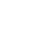 Приложение №2Примерный учебный плансреднего профессионального образованияспециальность: 110601 - "Пчеловодство"квалификация: пчеловоднормативный срок обучения: 1 год 10 месяцев(*) физическая культура в общую трудоемкость не входит(**) количество и виды практик по специфике специальности спуза(***) итоговая государственная аттестация по усмотрению спузаНастоящий стандарт по специальности 110601 «Пчеловодство» разработан Учебно-методическим советом по разработке ГОС СПО при базовом образовательном учреждении - Агротехническом колледже им. С. Ибраимова Кыргызского национального аграрного университета им. К.И. Скрябина.№Учебные циклы и проектируемые результаты их освоенияТрудоем-кость,кредиты (зачетные единицы)1 год 10 мес.Перечень дисциплин для разработки примерных программ, учебников и учебных пособийКоды формируемых компетенций1.Общегуманитарный цикл18Базовая часть15В результате изучения базовой части цикла студент должен:знать: - лексический (1000-1200 лексических единиц) и грамматический минимум по кыргызскому, русскому и иностранному языкам, необходимый для чтения, письма и перевода со словарем текстов профессиональной направленности; - нормы официально-деловой письменной речи; - основные способы переработки текстовой информации; - основные правила оформления деловых документов;- произведения и биографию великих кыргызских писателей и поэтов; - закономерности исторического развития Кыргызстана, его место в системе мирового сообщества;- идею, содержание, героев эпоса «Манас»  в жизни человека и общества; -историю кыргызов в эпосе «Манас»; - основные закономерности взаимодействия человека и общества; человека и природы.уметь: - логически верно, аргументировано и ясно строить свою устную и письменную речь на кыргызском, русском и иностранным языках на профессиональные и повседневные темы; - самостоятельно совершенствовать устную и письменную речь, пополнять словарный запас;- переводить со словарем тексты на кыргызском, русском и иностранном языках профессиональной направленности; - вести диалоги, монологи на кыргызском, русском и иностранном языках;- выделять основную идею произведения, составлять тезисный план по творчеству писателей и поэтов, характеризовать главных героев;- выявлять, анализировать причинно-следственные связи и закономерности исторического процесса; - объяснить место и значение эпоса «Манас» среди шедевров устного народного творчества, эпического наследия человечества; - применять идеи эпоса «Манас» в процессе жизнедеятельности.владеть:- навыками культуры общения на кыргызском, русском и иностранном языках; - эффективными методиками коммуникации; - навыками лингвистического анализа различных текстов; - навыками грамотного письма и устной речи на кыргызском, русском и иностранном языках;- навыками анализа прочитанных произведений, способностями выделять тему, идею, композицию, сюжет произведения, анализи-ровать действия героев; - навыками работы с исторической литературой, исследования памятников и источников отечественной истории;  – методами и приемами анализа исторических явлений; – навыками самостоятельной работы и самоорганизации; - способностями применять полученными знаниями в процессе решения задач в образовательной и профессиональной деятельности.Кыргызский язык и литератураРусский языкИностранный языкИстория КыргызстанаМанасоведениеОК1 - ОК9Вариативная часть (знания, умения, навыки определяются основной профессиональной образовательной программой среднего профессионального учебного заведения)32.Математический и естественно-научный цикл6Базовая часть 4В результате изучения базовой части цикла студент должен:знать:- основные способы математической обработки информации; принципы математических рассуждений и доказательств;  - системы счисления и методы математической статистики; - основы алгебры и геометрии;- основы современных технологий сбора, обработки и представления информации; - стандартное программное обеспечение, необходимое в профессиональной деятельности; - виды поисковых систем для нахождения необходимой информации; - методы и средства поиска, систематизации и обработки общей и профессиональной информации; - правила техники безопасности и гигиенические рекомендации при использовании средств ИКТ в профессиональной деятельности; - возможности использования ресурсов сети Интернет для совершенствования профессиональной деятельности, профессионального и личностного развития.уметь: - применять математические методы для решения профессиональных задач; - выполнять приближенные вычисления; - проводить элементарную статистическую обработку информации и результатов исследования, представлять полученные данные графически;- использовать современные информационно- коммуникационные технологии (включая пакеты прикладных программ, локальные и глобальные компьютерные сети) для сбора, обработки и анализа информации в профессиональной деятельности; - соблюдать правила техники безопасности и гигиенические рекомендации при использовании средств ИКТ в профессиональной деятельности; - использовать сервисы и информационные ресурсы сети Интернет в профессиональной деятельности.владеть:- основными методами математической обработки информации; -методами математической логики;- навыками работы с программными средствами общего и профессионального назначения;- навыками сбора и обработки информации в соответствующих сферах профессиональной деятельности.Профессиональная математика ИнформатикаОК1 – ОК8Вариативная часть (знания, умения, навыки определяются основной профессиональной образовательной программой среднего профессионального учебного заведения)23.Профессиональный цикл75Базовая часть60В результате изучения базовой части цикла студент должен:знать:- определять основные породы пчел; определять особей пчелиной семьи, силу семьи и качество матки в различное время пчеловодного сезона;-морфологию, анатомию, физиологию пчел; состав пчелиной семьи, функции особей пчелиной семьи, их отличия по внешнему виду;-значение и функции пчелиной матки, ее отличие от рабочих пчел;-периоды жизни пчелиной семьи;-условия, предпосылки и признаки роения; строение гнезда пчелиной семьи; особенности процесса жаления, действие яда на человека и животных;-основные породы пчел; основные понятия метрологии и стандартизации, формы подтверждения качества;-объект, предмет, цели, задачи, место физиологии растений среди других дисциплин; -типы и виды пчеловодного инвентаря и пасечного оборудования:-основные типы и конструкции ульев, оборудование для откачивания и обработки меда, переработки воскосырья и другой продукции пчеловодства;-болезни и вредителей пчел;-основные положения экономической теории;-принципы рыночной экономики;-роли и организацию хозяйствующих субъектов в рыночной экономике; сущность, цели, основные принципы и функции маркетинга, его связь с менеджментом;-требования к выполнению механизированных операций в растениеводстве и животноводстве;-вывода половозрелых особей пчел;-содержание пчел, производство и переработку меда, воска и другой продукции пчеловодствауметь:-использовать пчеловодный инвентарь и пасечное оборудование по назначению; выполнять столярные и плотницкие работы;- производить мелкий ремонт пчеловодного инвентаря и пасечного оборудования;изготавливать рамки, оснащать их проволокой и наващивать;- производить дезинфекцию пчеловодного инвентаря и пасечного оборудования;под руководством ветеринарного работника или специалиста санэпидстанции проводить мероприятия по дератизации пасеки или пчелофермы;- применять требования нормативных документов к основным видам продукции (услуг) и процессов;- использовать мировые информационные ресурсы;-решать значительный комплекс практических задач в условиях природных экосистем; основы столярного дела;-рассчитывать основные технико-экономические показатели деятельности организации;-применять в профессиональной деятельности средства механизации; электрификации и автоматизации сельско-хозяйственного производства- вести племенной учет;-содержание пчел, производство и переработку меда, воска и другой продукции пчеловодства-выполнять работы по уходу за пчелиными семьями в соответствии со временем года;владеть:-основными методами познаний функций, процессов и явлений жизнедеятельности растений;- методикой геоботанических описаний травянистых и лесных растительных сообществ;- методикой изучения динамики растительных сообществ;  методикой ботанико-географического анализа;- информацией о растениях как об экономической составляющей;- основные типы и конструкции ульев, оборудование для откачивания и обработки меда, переработки воскосырья и другой продукции пчеловодства;- работой  современными географическими системами; основными методами познаний функций, процессов и явлений жизнедеятельности растений;- основные операции по обработке древесины, конструкции основных столярных изделий и способы их изготовления;- технологии столярных и плотничьих работ;- механизмы ценообразования на продукцию (услуги); формы оплаты труда;-методы подготовки машин к работе и их регулировки;-правила эксплуатации, обеспечивающие наиболее эффективное -использование технических средств;-методы контроля качества выполняемых операций;-принципы автоматизации сельскохозяйственного производства;-технологии использования электрической энергии в сельском хозяйстве;-понятия о породе, породной группе и линии;  хозяйственно полезные признаки пород пчел;-организовывать получение новых пчелиных семей, выведение пчелиных маток и трутней, обеспечивать их сохранностьБиология медоносной пчелы и пчелиной семьиУправление организацией, малых предприятий и экономическая ботаникаБолезни и вредители пчел, микробиология, ветеринарная санитарная и зоогигиена  Методы опыления энтомофильных культур открытого и защищенного грунтаТранспортировка и хранение продукции пчеловодстваМетрология, стандартизация и подтверждение качества, технология производства и стандартизация пчеловодстваТехнология содержания и разведения пчелиных семей, пчеловодный инвентарь и пасечное оборудованиеФизиология и биохимия растений и основы агрономииМеханизация, электрификация и автоматизация с/х производства, безопасность жизнедеятельности и охрана трудаЭкологическая основа природопользования и геоботаникаМетоды селекционно-племенной работы в пчеловодствеОсновы экономики, менеджмента и маркетингаОК1- ОК8ПК1- ПК16.Вариативная часть (знания, умения, навыки определяются основной профессиональной образовательной программой среднего профессионального учебного заведения)154Практика (практические умения и навыки определяются основной профессиональной образовательной программой среднего профессионального учебного заведения)155Итоговая государственная аттестация65.1Государственный экзамен по Истории Кыргызстана15.2Итоговый междисциплинарный экзамен и / или выпускная квалификационная работа56.Физическая культура (по 2 часа в неделю в указанных семестрах)3-5 семестрыОбщая трудоемкость образовательной программы 120Курсовые работы по дисциплинамСеместрТехнология содержания и разведения пчелиных семей, пчеловодный инвентарь и пасечное оборудование  (курсовая работа)5Методы селекционно-племенной работы в пчеловодстве (курсовая работа)6№п/пНаименование учебных дисциплин (в том числе практик)Общая трудоем-костьОбщая трудоем-костьПримерное распределение по семестрамПримерное распределение по семестрамПримерное распределение по семестрамПримерное распределение по семестрам№п/пНаименование учебных дисциплин (в том числе практик)в кредитахв часах3 семестр4 семестр5 семестр6 семестр№п/пНаименование учебных дисциплин (в том числе практик)в кредитахв часахКоличество недельКоличество недельКоличество недельКоличество недель№п/пНаименование учебных дисциплин (в том числе практик)в кредитахв часах15-1815-1812-189-181.Общегуманитарный цикл18540Базовая часть15450Кыргызский язык и литература390xРусский язык390xИностранный язык390xИстория Кыргызстана490xМанасоведение260xВариативная часть390xИТОГО:185402.Математический и естественнонаучный цикл6180Базовая часть4120Профессиональная математика260xИнформатика260xВариативная часть260xИТОГО:61803.Профессиональный цикл752250Базовая часть601800Биология медоносной пчелы и пчелиной семьи6180xУправление организацией, малых предприятий и экономическая ботаника390xБолезни и вредители пчел, микробиология, ветеринарная санитарная и зоогигиена  5150xМетоды опыления энтомофильных культур открытого и защищенного грунта5150хТранспортировка и хранение продукции пчеловодства4120хМетрология, стандартизация и подтверждение качества, технология производства и стандартизация пчеловодства4120хТехнология содержания и разведения пчелиных семей, пчеловодный инвентарь и пасечное оборудование  (курсовая работа)6180хФизиология и биохимия растений и основы агрономии7210xМеханизация, электрификация и автоматизация с/х производства, безопасность жизнедеятельности и охрана труда7210хЭкологическая основа природопользования и геоботаника5150хМетоды селекционно-племенной работы в пчеловодстве (курсовая работа)5150хОсновы экономики, менеджмента и маркетинга390хВариативная часть15450xxxxИТОГО:7522504.Физическая культура*2ч в нед5.Практика**15450xx6.Итоговая государственная аттестация***6180xxКоличество экзаменов (максимум)8-108-108-108-10Количество курсовых работ/проектов11Общая трудоемкость основной профессиональной  образовательной программы120360030303030Председатель УМС, проректор по учебной работе Кыргызского национального аграрного университета им. К.И. Скрябина, д.в.н., профессорА.Ш. ИргашевЗаместитель председателя УМС, директор Агротехнического колледжа им. С. Ибраимова А.С. ОсмоноваОтветственный секретарь УМС, зам. директора по учебной работе Агротехнического колледжа им. С. Ибраимова А.А. ЭсекееваЧлены УМС:1.Руководитель секции, декан факультета  Технологии производства и переработки сельхозпродукции   Кыргызского национального аграрного университета им. К.И. Скрябина, д.с.х.н.,  профессорС.М. Деркембаев 2.Преподаватель специальных дисциплин Агротехнического колледжа им. С.Ибраимова У.А. Абдижапарова3.Преподаватель специальных дисциплин Агротехнического колледжа им. С.Ибраимова Ж.А. Кожогулов4.Зав. отделением сельскохозяйственных специальностей  Агротехнического колледжа им. С.Ибраимова Е.В. Лазаревич5.Зам. директора по учебно-производственной и  методической работе профессионального лицея № 81 с. Боконбаево,Тонского района, Иссык-Кульской областиР.С. Мааданбекова  6.Директор ООО “Аквасервис”В.Р. Досаев7.Зав. лабораторией научно-исследовательского института Министерства сельского хозяйства, пищевой промышленности и мелиорации  Кыргызской РеспубликиЭ.Ж. Жумабеков 